Pressemitteilung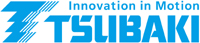 Unterföhring, 28.05.2019Kurzfassung
Solide HolzbearbeitungAuf der diesjährigen LIGNA präsentiert TSUBAKI eine große Auswahl an Antriebs- und Förderketten, die eine längere Lebensdauer als vergleichbare Antriebselemente vorweisen. Die Standardrollenkette „GT4 Winner“ ist nach BS/DIN-Standard gefertigt und verfügt über eine hohe Festigkeit und einfache Handhabung. Die wartungsarme „Lambda“-Kette in der sechsten Generation auf Basis der GT4 Winner muss nicht nachgeschmiert werden. Eine mit Schmiermittel vakuumgetränkte Sinterbuchse sorgt im Kettengelenk für den ausreichenden Schmierfilm. Auch die „Neptune“-Kette baut auf dem Prinzip der GT4 Winner auf. Sie eignet sie sich für feuchte Umgebungen, wo ein höherer Korrosionsschutz erforderlich ist. Bei den „Heavy Duty“-Ketten wurden die weltweit besten Stahlwerkstoffe ausgewählt und die einzelnen Kettenbauteile so aufeinander abgestimmt, dass eine ganze Reihe verschiedener Heavy-Duty-Ketten entstanden ist. Ihre höhere Festigkeit und bessere Verschleißfestigkeit sind in den hochbelasteten Antrieben der Holzwerke gefragt, da bei der Bearbeitung des noch rohen Holzes nicht von homogenen und ruhigen Prozessen ausgegangen werden kann. Darüber hinaus lassen sich durch eine Vielzahl an Winkel- und (Sonder-) Mitnehmerlaschen nahezu alle kundenspezifischen Anforderungen, die an eine Förderkette gestellt werden, realisieren.Ligna Halle 25, Stand A34Bild:TSU319-Ligna: TSUBAKI bietet vier Antriebs- und Förderketten für die Antriebe in der Holzindustrie Kontakt:
TSUBAKI Deutschland GmbH, Münchner Straße 135, 85774 Unterföhring	
Tel.: +49 (0) 89 2000 133 80, Fax: +49 (0) 89 95 84 67 60				E-Mail: antriebstechnik@tsubaki.de, Web: http://tsubaki.deBei Veröffentlichung erbitten wir je ein Belegexemplar.
-------------------------------------------------------------------------------------------------------------------------------------------------------------- Presse Service Büro GbR, Strogenstraße 16, 85465 Langenpreising, Tel.: +49 8762 7377 532
Fax: +49 8762 7377 533, E-Mail: angela.struck@presseservicebuero.de, www.presseservicebuero.de